Akademie řemesel Praha – Střední škola technická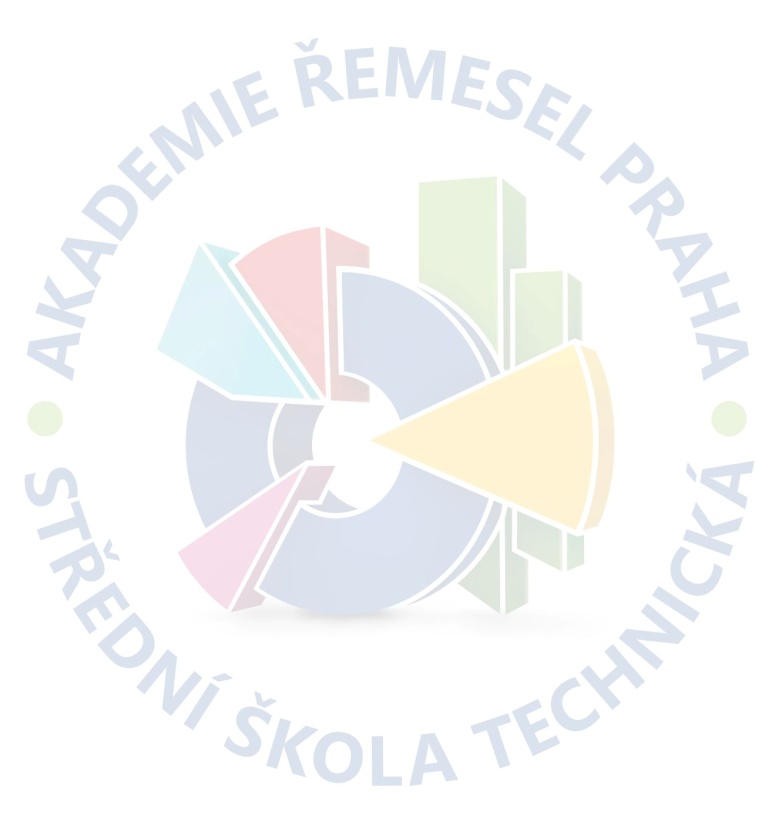 Zelený pruh 1294/52, 147 08 Praha 4IČ: 14891522, DIČ: CZ 14891522Vyřizuje: xxxxxxxxxxxxxTel.:  xxxxxxxxxxxxxxxE- mail: xxxxxxxxxxxxxxxxxxxV Praze dne: 18.7.2023		                                        Číslo objednávky: UP-OBJ-071/2023Objednávka:Na základě Vaší cenové nabídky č. N-20-358-2023 ze dne 18. 7. 2023, viz přílohu, objednáváme elektromechanickou závoru včetně montáže, dopravy a příslušenství + 16ks dálkových ovladačů. Termín dodání: 23 .8. 2023Místo realizace: Zelený pruh 1294/52, parkoviště u autobusové zastávky Zelený pruhCena celkem: 125.598,00 Kč bez DPH      xxxxxxxxxxxxxxxxxxxxxxx  	   			                                                                   xxxxxxxxxxxx Akceptace objednávky:Tímto potvrzujeme přijetí (akceptaci) této objednávky. Prohlašujeme, že jsme si vědomi povinnosti druhé smluvní strany zveřejnit objednávku včetně příloh s hodnotou plnění nad 50.000Kč bez DPH v registru smluv ve smyslu zákona č. 340/2015 Sb.                                                                                                                     xxxxxxxxxxxxxxxxxxxxxxxxxx                                                                                                  Za společnost Mark2 Corporation Czech a.s                                                                                                          jméno, příjmení, podpis Příloha: cenová nabídka ze dne 18.7.2023